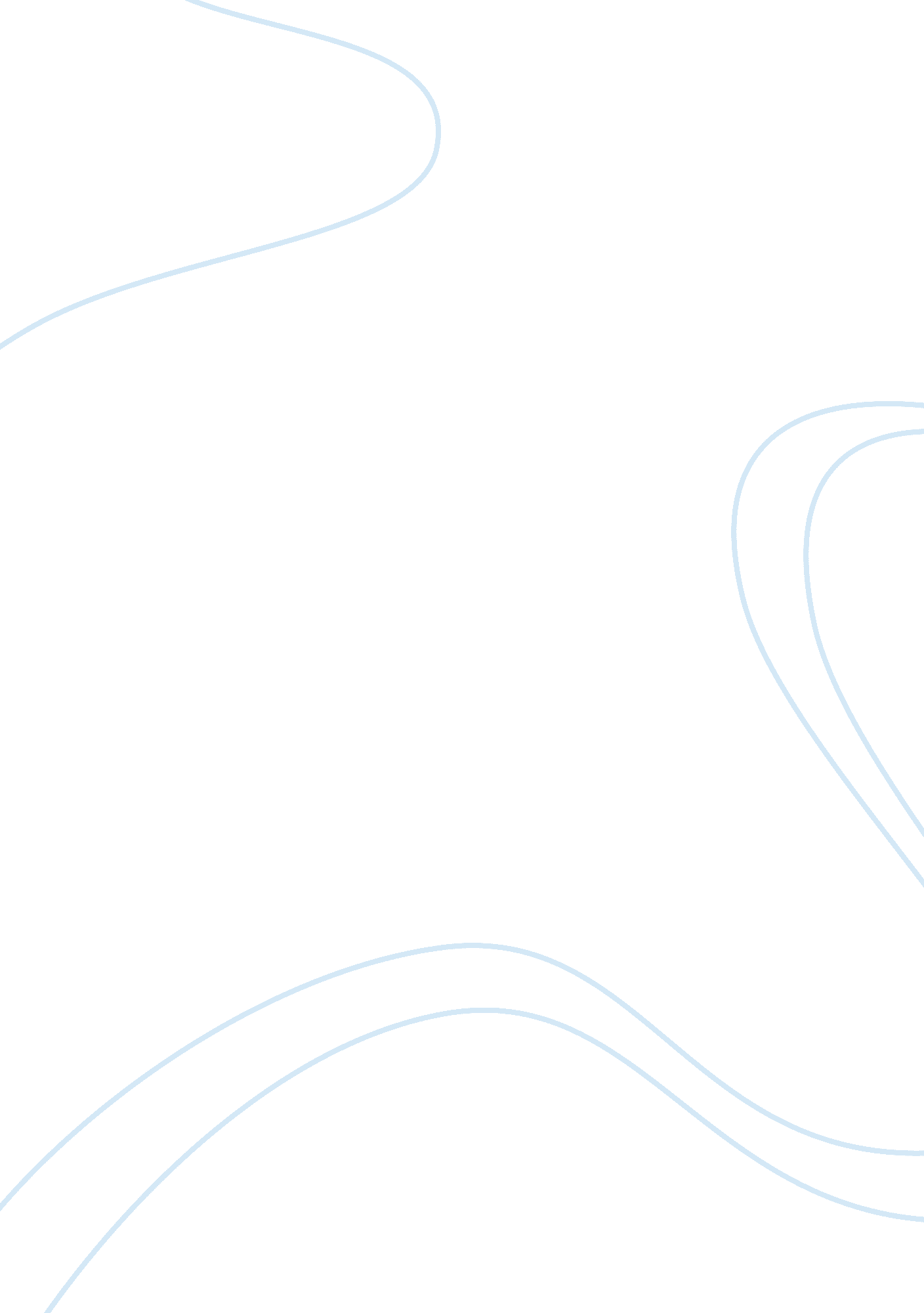 Views on living in orphanage health and social care essayHealth & Medicine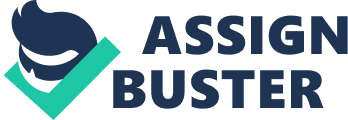 Methodology of research organizes all the constituents of the survey in a manner that is most likely to take valid replies to the bomber jobs that have been posed ( Burns and Grove, 2002 ) . It refers to assorted logical stairss that are by and large adopted by the research worker in analyzing the research job. This chapter presents the research design, puting, population, sample size and sampling technique, trying standards, tools used, building of the tools, cogency, dependability, pilot survey and informations aggregation adopted for the survey. RESEARCH APPROACH The research attack is an overall program chosen to transport out the survey. The choice of research attack is the basic process for the behavior of research enquiry. For the present survey, a descriptive comparative study attack was considered most appropriate as the intent of the survey was to derive an apprehension of the well-being with kids 's positions on life in orphanhood and to compare the well-being and position 's on life in orphanhood of both parental and unparented kids Setting OF THE STUDY `` Puting '' refers to the country where the survey is conducted. Two orphanhoods home were selected for the survey. One orphanhood place is at Thondamuthoor which of consists of merely female kids who are remaining in domentry. The physical installations in that establishment are with dining hall, kitchen, little drama land and church to worship. There are twohealthprofessionals to look after those kids. They are holding tution, leisure clip and supplication clip. Every twelvemonth supplication cantonment is conducted on the month of May. Another orphanhood is at Podanur which consists of both male and female kids who are remaining in separate. The physical installations like drama land library and diversion suites. They celebrate every festivals in the orphanhood. Population The population under the survey was the kids from 8 years to 16 years remaining in orphanhood place. SAMPLE SIZE Sample refers to a subset of population that is selected to take part in a peculiar survey ( Burns and Grove 2002 ) . In this survey sample size consisted of 160 ; Out of 160 sample 80 sample was selected for parental group in which kids with parents and 80 sample was selected for parentless group in which kids without parents. In Thoondamuthoor orphanage the sample selected were 100 in that 30 parental and 30 parentless kids and in Podanur orphanage the sample selected were 100 of which 60 were female 30 were comes under parental and 30 comes under unparented kids and of 40 males 20 was parental and 20 was unparented kids. Sampling Technique The sample was selected by simple random trying technique under chance sampling. In this simple random technique, a lottery method was used. A list of names were written and batch was prepared individually for parental and unparented kids. Then the samples were selected indiscriminately. Sampling Standards Inclusion standards Child of both the sex Childs who are the occupants of orphanhood Children with age between 8-16 old ages. Exclusion standards Child with mentally retarded Description OF THE TOOL The tool used in this survey was aninterviewagenda and ego administered questionnaires. The interview agenda is used to measure the demographic informations and positions on life in orphanhood. The ego administered questionnaires were used to measure the well-being of the kids which consists of four dimensions such as psychological, educational, societal and future. PART - I Part - I was designed to roll up demographic informations of the parental and unparented kids. Demographic information for parental kids ( age, sex, instruction of kids, continuance of stay in orphanhood, household members in place, business of male parent and female parent, monthly income of male parent and female parent, visit by household members and how frequently visit by household members traveling place and how frequently traveling place, traveling out with parents and how frequently go out with parents ) Demographic informations for parentless kids ( age, sex, instruction of kids, continuance of stay in orphanhood, have any relations, visit by relations and how frequently visit by relations, traveling to relatives topographic point, anybody taking out and how frequently taking out ) . PART - Two This portion was designed to measure the positions on life in orphanhood. It is a three point graduated table which has assorted facets including physical, mental, societal, emotional, and religious. In this three point graduated table each facets consists of 4-8 points used to rate the responses in three grades of Highly satisfied - 3, Satisfied - 2, and Not satisfied - 1. And a separate five point graduated table to measure the general position of life in orphanhood. It consists of merely one point was used to rate the responses under the class of really happy - 5, happy - 4, ca n't state - 3, unhappy - 2, really and unhappy - 1. PART - Three This portion was designed to measure wellbeing. It is a ego administered questionnaires for wellbeing which has four dimensions including psychological, educational, societal and future. In this scale each dimension consists 5 - 9 inquiries used to rate the responses. Most of the clip - 3 Some of the clip - 2 None of the clip -1 Marking AND INTERPRETATION OF Marking Wellbeing Assessment Scale: It consists of four dimensions such as psychological, educational, societal and future. The negative points are scored reversely. S. No Dimension Marking AND Scaling Low Wellbeing Average Wellbeing High Wellbeing 1. Psychological 1 - 9 10 - 18 19 - 27 2. Education 1 - 9 10 - 18 19 - 27 3. Social 1 - 6 7 - 12 13 - 18 4. Future 1 - 5 6 - 10 11 - 15 5. Overall 1 - 29 30 - 58 59 - 87 Positions ON Life IN ORPHANAGE TOOL The tool consists of three point graduated table and five point graduated table. In three point graduated table it consists of five factors such as physical, mental, societal, emotional and religious. S. No Positions HIGHLY SATISFIED SATISFIED NOT SATISFIED 1. Physical Need 15 - 21 8 - 14 1 - 7 2. Mental Need 9 - 12 5 - 8 1 -4 3. Social Need 17 - 24 9 -16 1 - 8 4. Emotional Need 15 -21 8 -14 1 - 7 5. Religious Need 9 - 12 5 - 8 1 - 4 General feeling of life in orphanhood Five Point Scale Scaling Mark Very Happy 5 Happy 4 Ca n't Say 3 Unhappy 2 Very Unhappy 1 DEVELOPMENT OF THE TOOL The development of the tool took three months of strenuous attempt for the undermentioned activities. The tool was developed based on the aims of the survey, Review of literature sing parenting, growing and development and well-being of kids and with the expert 's cognition VALIDITY OF THE RESEARCH TOOL The research tool including the aim of the survey along with the standards check list were submitted to five experts - fourNursingexperts, and Psychologist. The four nursing experts were Professors with Master Degree in Nursing and working in different colleges of nursing in Coimbatore with more than 5 old ages of experience. The psychologist is theacademicprofessor, DJ Academy for Managerial Excellence. RELIABILITY OF THE RESEARCH TOOL The dependability of the wellbeing assessment graduated table and interview agenda was tested by trial retest method. The trial was administered to 16 kids populating in orphanhood. Correlation co-efficient was calculated by Karl Pearson 's method. The obtained 'r ' value was 0. 82 for overall wellbeing appraisal graduated table and 0. 9 for Interview agenda of positions on life orphanhood, which confirmed that there was high positive correlativity and internal consistence of the tool. PILOT STUDY A pilot survey was conducted in an orphanhood at Pottanampudoor in order to prove the practicableness and feasibleness of the tool. A formal permission was obtained from the Administrative Officer. 16 samples were selected, 8 samples from parental kids and 8 samples from unparented kids. Samples were selected by utilizing simple random sampling technique. After a self debut and good resonance with the kids the research worker collected the informations on positions on life in orphanhood and wellbeing through interview agenda and ego administered questionnaires. The continuance of pilot survey was ten days. The retest was administered after 8 yearss. The continuance of roll uping informations takes 20 minitues for one sample on one twenty-four hours. The wellbeing assessment graduated table is holding four dimensions which include psychological, educational, societal, and hereafter. The dependability of each dimension is checked and the overall dependability besides checked. The dependability of the psychological dimension. 61, educational dimension. 86, societal dimension. 89, future dimension. 71 and the overall dependability is. 88. Positions on life in orphanage interview agenda have five factors which include physical, mental, societal, emotional and religious, and a general feeling. The dependability for each factor is checked and the overall dependability besides checked. The dependability of the physical factor. 75, mental factor. 72, societal factor. 81, emotional factor, religious factor. 79 and for general feeling. 78 and the overall dependability is. 9. Pilot survey proved the adequateness of the tools and technique. DATA COLLECTION PROCEDURE Before beginning of informations aggregation one time once more the permission was obtained from the authorization through orally. The research worker foremost started the informations aggregation process at thondamuthoor orphanhood and visited the floors where the kids 's were remaining, selected 30 samples of parental kids and 30 samples of unparented kids who are all carry throughing the inclusion standards. Then the research worker explained the intent of the survey to the kids and obtains the willingness and engagement in the survey. After the sample was selected, a brief debut about ego and survey purpose was given to the kids. After obtaining their resonance and willingness, the informations collected sing the demographic features and for kids 's positions on life in orphanhood, interview agenda was used for the well-being of the kids, ego administered questionnaires was used. For both parental and unparented kids the informations are collected individually. After roll uping the information from the thondamuthoor orphanhood, the research worker visited another orphanhood which is in Podanur and started the informations aggregation process by choosing 50 parental and 50 parentless kids who are all carry throughing the inclusion standards. The information was collected under the same process. The informations aggregation period was 30 yearss. Plan FOR DATA ANALYSIS The informations obtained were analyzed in footings of the survey utilizing descriptive and illative statistics. Descriptive statistics Frequency and per centum distribution were used to analyse demographic variables and to measure and compare the degree of wellbeing and positions on life in orphanhood. Mean and intend score per centum was used to find the degree of good being and positions on life in orphanhood. Inferential statistics Chi-square was used to happen out the association between the positions on life in orphanhood with selected variables of the kids and the association between degrees of wellbeing with selected demographic variables of the kids. Unpaired `` T '' trial was used to find the important difference in the degree of wellbeing with positions on life in orphanhood. 